Ход урокаЭтап урокаЦель этапаДеятельность учителяДеятельность ученикаИспользуемые методы приемы и формыФормируемые УУД1.Этап мотивации (самоопределения) к учебной деятельностиСоздание условий для возникновения внутренней потребности включения в учебную деятельность («хочу», «надо», «могу»)Создание эмоционального настроя учащихся, доброжелательной творческой атмосферы партнерства и сотрудничества.-Начинаем урок русского языка. Встали ровно, приготовились к уроку, проверили на парте учебник, пенал, тетрадь. У нас сегодня с вами  необычный урок, к нам пришли гости, повернитесь, поздоровайтесь с гостями. Пожелайте друг  другу хорошего настроения, улыбнитесь. Пусть сегодняшний урок принесёт вам радость. А я желаю вам, чтобы все сегодня на уроке были внимательными, активными, трудолюбивыми, любознательными и самостоятельными. Готовы? Начинаем…Желаю вам удачи!-Садитесь. Спину держим ровно, тетрадь положили  под наклоном.- Откройте тетради, запишите дату, классная работа- Сегодня «ЧЕТЫРНАДЦАТОЕ АПРЕЛЯ. КЛАССНАЯ РАБОТА»-Какие орфограммы встретились в словах?(Заглавная буква в начале заголовка, четверть-проверочное слово, д – непроизносимая согл., ое – какое?, апреля, классная, работа – словарные слова) Хорошо!Вступают в беседу. Отвечают на вопросы.Проявляют эмоциональную отзывчивость на слова учителя-видят.-слышат.-думает.Приветствуют друг друга.-Да.Записывают дату, словосочетание «Классная работа». Соблюдают правильную посадку. Прописывают буквы, сравнивая с образцом.Методы и приемы: словесные (беседа); метод самоконтроля.Форма: фронтальная, самостоятельная, взаимоконтроль по образцу.Познавательные УУД: - выделять существенную информацию из текста.Регулятивные: самостоятельно организовывать свое рабочее место;  настраивать себя на продуктивную работу.Коммуникативные: строить устное высказывание в соответствии с коммуникативной задачейпредъявленной Коммуникативные: строить устное высказывание в соответствии с коммуникативной ей.2.Актуализация и фиксирование индивидуального затруднения в пробном действииОсознание каждым учеником потребность в открытии новых знаний и умений. Предложение со стороны учителя  пробного действия, позволяющее каждому зафиксировать свои, индивидуальные затруднения-Отгадайте загадку:Солнце в небе высоко, И до ночи далеко, Коротка деревьев тень.Что за время суток? (День)- На минутке чистописания мы и пропишем это слово.(Строчная буква д, вернее соединение с буквой е, верхнее соединение с буквой н, верхнее соединение с ь)- Какую орфограмму мы встретили в этом слове?( ь – показатель мягкости), подчеркнем.Показываю на доскеЗаписывают в тетрадьМетоды и приемы: проблемно-поисковый методы: анализ, сравнение, аналогия, обобщение.Познавательные УУД: ориентироваться в своей системе знаний (определять границы знания/незнания); устанавливать закономерности, строить рассуждения;  анализировать, сравнивать, группировать различные объекты, явления.Коммуникативные УУД: воспринимать информацию на слух, отвечать на вопросы учителя; формулировать свое мнение в зависимости от коммуникативной задачи.Регулятивные УУД: планировать учебное сотрудничество с учителем и сверстниками3.Этап выявления места и причины затруднений.Построение проекта выхода из создавшейся ситуацииОсознание учащимися, в чем именно состоит затруднение, каких знаний, умений и навыков им не хватает для решения пробного задания. Формулировка главных целей и темы урока, выбор способа разрешения проблемы, выбор метода и средств.- Скажите ребята, а какой бывает день?(Солнечный, дождливый, чудесный…)- А ещё какой?(Показываю на доске слова)Прочитайте.Словарь: инт…ресный, …бычный, пр…красный. - Эти слова нам знакомы, можем ли мы подобрать проверочные слова, чтобы проверить безударную гласную (Нет) -Почему?-Это словарные слова.-Выйти к доске поставить ударение, вставить пропущенные буквы.- Слова какой части речи мы записали? (имена прилагательные)- Что такое имя прилагательное?  Как изменяются имена прилагательные?(по родам, числам и падежам)-Что мы помним о прилагательном во мн.ч?(род во мн.ч не определяется)- В предложении имена прилагательные чаще бывают …( определением и сказуемым)- Какие разряды имён прилагательных мы с вами выучили?(качественные, относительные)-Прочтите эти слова.МАМИН	ЛИСИЙ	ПТИЧИЙ-Слова какой части речи записаны?( прилагательные)- Можем ли мы их отнести к группе качественных или к группе относительных прилагательных( нет, т. к ним нельзя подставить слова «более», «менее», и не относительное, потому что не указывает на материал из которого оно состоит).-Значит, это новая группа имён прилагательных, которые мы еще не изучали?_Может быть уже кто-то догадался чему будет посвящён урок?-Кто назовёт тему урока?-Цель урока?Вставляют пропущенные буквы, ударение, записывают в тетрадьКачественные прилагательные — это слова, обозначающие признак предмета, его свойство или качество, которое может проявляться  в большей или меньшей степени.Относительные прилагательные – один из разрядов прилагательных, обозначающих материал, из которого состоит Сталкиваются с затруднением.Делают предположения, что это новый разряд имен прилагательных , с которой они будут знакомиться.Предлагают воспользоваться учебником.Методы и приемы: проблемно-поисковый методы: анализ, сравнение, аналогия, обобщение.Форма: фронтальная, парная.Методы: наглядные, словесные; приемы: домысливание, составление алгоритма изучения по аналогии.Форма: фронтальная.Познавательные УУД: формулировать проблему; структурировать, систематизировать материал, полученный на предыдущих уроках; самостоятельно выделять и формулировать познавательную цель урока; определять цель учебной деятельности. Коммуникативные УУД: сотрудничать, вступать в дискуссию, анализировать, доказывать, отстаивать свое мнение. Регулятивные УУД: определять и формулировать цель деятельности на уроке;  планировать свою деятельность на уроке; самостоятельно формулировать тему и цели урока.4. Реализация построенного проектаДля учащихся создается ситуация, в которой они сами создают проект выхода и пробуют применить его на практике.Коррекция осанки, эмоциональная разгрузкаСмена деятельности, эмоциональная разрядка, которая возникает во время движения, выполнения физических упражнений, подготовка к восприятию материала- А какой вопрос лучше задать к этим прилагательным?-А как вы думаете, почему эти прилагательные так называются – ПРИТЯЖАТЕЛЬНЫЕ?- Хорошо, молодцы, проверим правильны ли ваши утверждения. Откройте учебник стр.146 прочитайте правило. -Значит, вы были правы! Молодцы!-Встанем. Отдохнём. ФИЗМИНУТКАБудем в классики игратьБудем в классики играть,На одной ноге скакать.А теперь ещё немножкоНа другой поскачем ножкеПрочитайте словосочетание. Запишем его.- Назовите прилагательное? -К какому разряду относится данное прилагательное?(Притяжательное)- Укажите род и число имени прилагательного.-Как определить род и число прилагательного?(по существительному)- Что мы доказали? Как изменяется прилагательное?(По числам и родам)- А теперь определим падеж прилагательных?- Что мы доказали? (изменяются по падежам)Сделаем вывод.Какие прилагательные называются притяжательными?И как они изменяются?- А как  понять к какому разряду относится прилагательное?-Качественное оно, относительное или притяжательное?-Составим алгоритм.Притяжательные прилагательные – это прилагательные, которые указывают на принадлежность предмета к какому-либо лицу или животному.Выполняют физические упражненияОпределяют род и число имен прилагательныхОпределяют падеж имени прилагательногоСоставляют алгоритм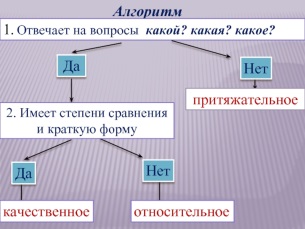 Методы и приемы: наглядные, словесные, практические.Форма: фронтальная.Познавательные УУД: - формировать навыки поисковой, исследовательской деятельности; - соотносить информацию, представленную в разных формах; - извлекать необходимую информацию из текста; - ориентироваться в учебнике.Коммуникативные УУД: - строить монологическую и диалогическую речь; - строить устное высказывание в соответствие с коммуникативной задачей; - слушать и понимать речь других; Регулятивные УУД: - сознательно организовывать свою познавательную деятельность; - оценивать свои учебные достижения, поведение; - работать по плану; - выдвигать свои гипотезы на основе учебного материала;5. Этап первичного закрепления с проговариванием во внешней речиВыполнение учащимися (фронтально, в парах)  заданий по новому, выработанному проекту и обязательно проговаривая каждый этап, объясняя и аргументируя свои действия.-Поработаем в паре.-Вспомним правила работы в паре.Напоминает правила работы в паре.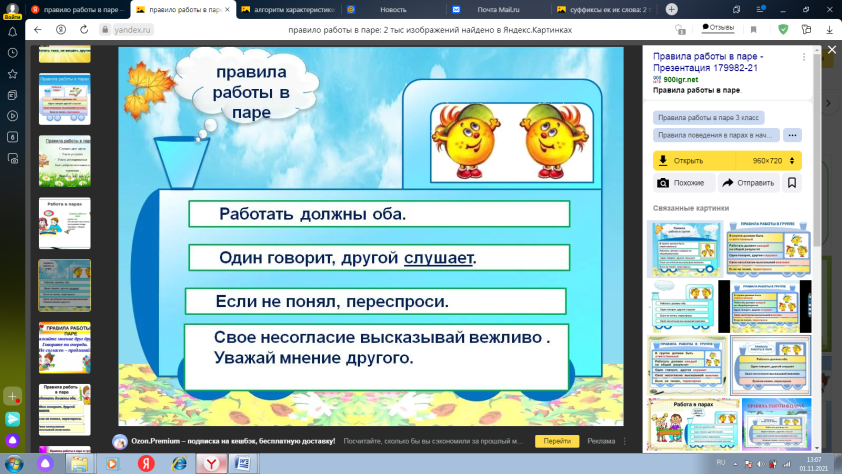 -Перед вами цветные конверты. Достаньте оттуда карточки. Вам необходимо разложить словосочетания на 3 группы: качественные прилагательные, относительные и притяжательные.А алгоритм вам в этом поможет,чья пара справится первая поднимет руку. Приступаем.-Докажите.Воспринимают и анализируют информацию.Объединившись, команды выполняют задание.Работают в группеМетоды и приемы: поисково-исследовательские, практические.Форма: фронтальная, парная.Познавательные УУД:- структурировать учебный материал, выделять в нем главное; - анализировать, сравнивать, группировать различные объекты, явления,- находить и использовать информацию для решения учебных ситуаций.Коммуникативные: - договариваться о совместной деятельности в паре, умение находить общее решение; - осуществлять работу в паре (группе); - договариваться и приходить к общему решению в совместной деятельности, в том числе в ситуации столкновения интересов.Регулятивные: -осуществлять самоконтроль; - осуществлять решение учебной задачи под руководством учителя; - определять способы для достижения поставленной цели; - организовать выполнение заданий учителя; - делать выводы по результатам работы6. Этап самостоятельной работы с проверкой по эталонуУченики самостоятельно выполняют типовые задания, проверяют их по предложенному эталону сначала сами, затем друг у друга.А сейчас поработаем самостоятельно. Запишем «упражнение 2»- Читает задание…-  Проверяем.-ХорошоРаботают самостоятельно по учебникуМетоды и приемы: практические (упражнения).Форма: групповая, самостоятельная, взаимоконтроль.Познавательные УУД: - использовать новую информацию для решения учебных заданий; - осуществлять действие по образцу и заданному правилу; - самостоятельно отбирать (использовать) информацию используя ее для решения поставленной задачи.Коммуникативные УУД: - строить речевое высказывание в соответствии с поставленными задачами; - оформлять свои мысли в устной форме; - осуществлять работу в паре (в группе). Регулятивные УУД: - осуществлять самоконтроль/взаимоконтроль; - работать по плану, сверяя свои действия с целью, корректировать свою деятельность.7. Этап включения в систему знаний и повторенияФиксация полученного знания, проверка готовности учеников к дальнейшему погружению в тему.-Подводим итог.-Какова была тема урока?-Какова была цель?-Достигнута ли нами была поставленная цель?- Что нового мы узнали на уроке? Что такое притяжательные прилагательные?-Как изменяются притяжательные прилагательные?Предлагают свои варианты.Методы и приемы: практические Форма: фронтальнаяПознавательные УУД: - анализировать и синтезировать информацию. Коммуникативные УУД: - строить устное высказывание в соответствии с коммуникативной задачей; - формировать умение учебного сотрудничества, коллективного обсуждения проблем, предположений. Регулятивные УУД: - осуществлять самоконтроль; - осуществлять анализ учебного материала.8. Этап рефлексии учебной деятельности на урокеСоотношение цели, которые были поставлены на уроке и результаты деятельности.-Оцените свою уроку на уроке.Перед вами кораблик и острова.Если вы работали активно и у всё получалось отправьте свой кораблик на остров успехаЕсли вы не могли обойтись без помощи учителя или одноклассников, отправьте свой кораблик на остров помощи. Ну,а если у вас совсем ничего не получалось на уроке отправьте кораблик на остров помощи.Я пройду и посмотрю.Запишите в дневник домашнее задание.-Задание сегодня будет по выбору. На стр.151 упр.4 дан текст, где рассказывается о том, как начитается утро в одной семье. Кто хочет может списать текст, а кто хочет может придумать свой текст по аналогии  с притяжательными прилагательными.Спасибо за урок! Анализируют свою работуЗаписывают задание в дневникМетоды и приемы: активные методы обучения.Форма: фронтальная.Познавательные УУД: - систематизировать, обобщить изученное; - анализировать, синтезировать и сравнивать информацию. Коммуникативные УУД: - высказывать свои суждения, доказывать правоту; - аргументировать, формулировать выводы на основе анализа предметного материала; - высказывать суждения по результатам сравнения; - строить устное высказывание в соответствие с коммуникативной задачей. Регулятивные УУД: - оценивать коллективную работу и свой вклад; - осуществлять самоконтроль; - контролировать, корректировать и оценивать свою деятельность, с помощью оценочных оценочной лесенки.